0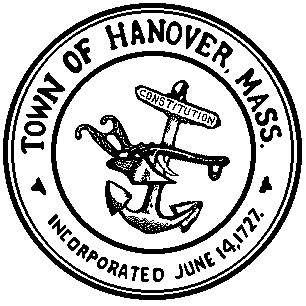 AGENDAHANOVER BOARD OF HEALTHTuesday, August 08, 2017 Meeting start time:  6:00pm                      Place: 	Hanover Town Hall, 550 Hanover Street, Hanover, MA  02339 Second floor hearing roomAppointment times:6:05 p.m. – Chief Walter Sweeney  - Opioid Crisis6:30 p.m. -New Business:Approval of July 25, 2017 meeting minutesPlans:Update from Public Health Nurse: Sign:  Permits/License                               Review: Applications Any other business brought before the BoardAGENDA SUBJECT TO CHANGE